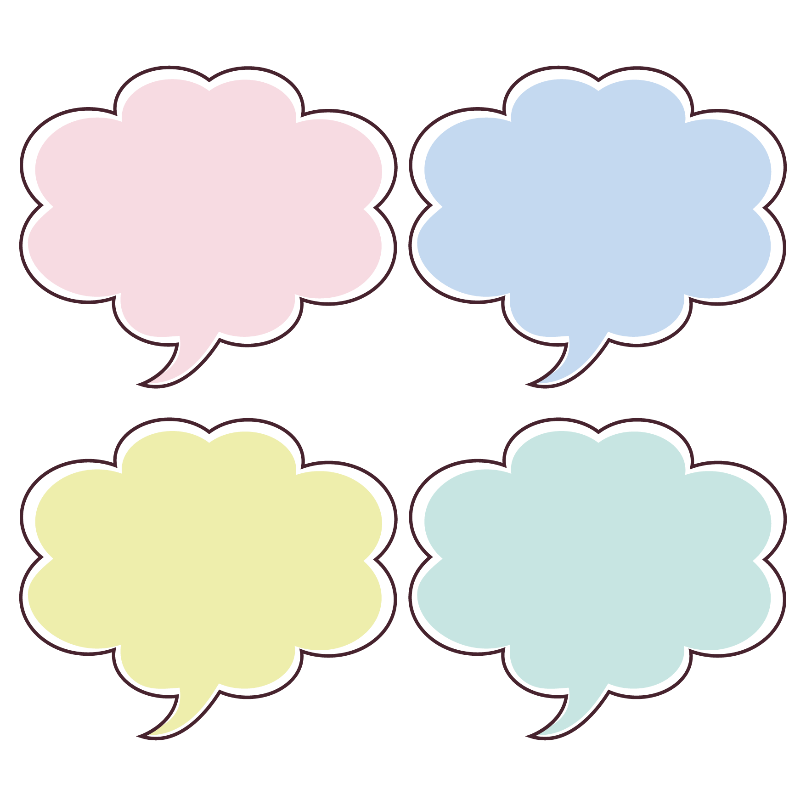 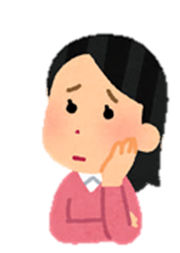 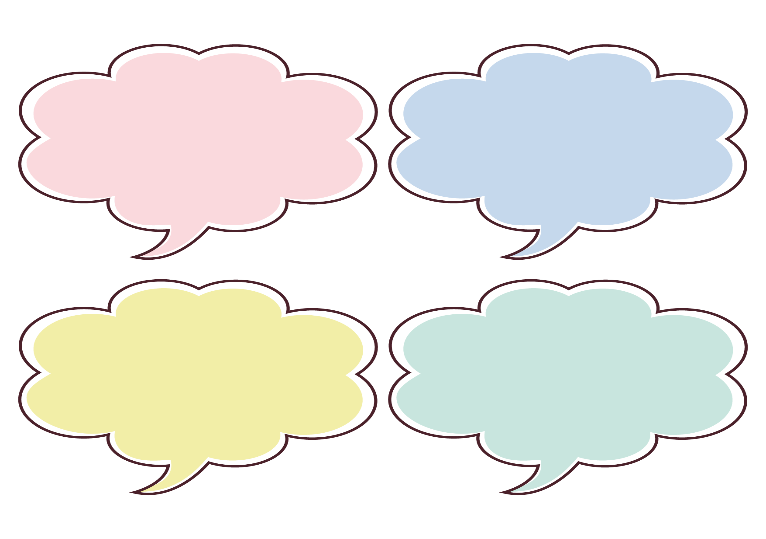 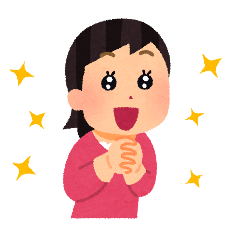 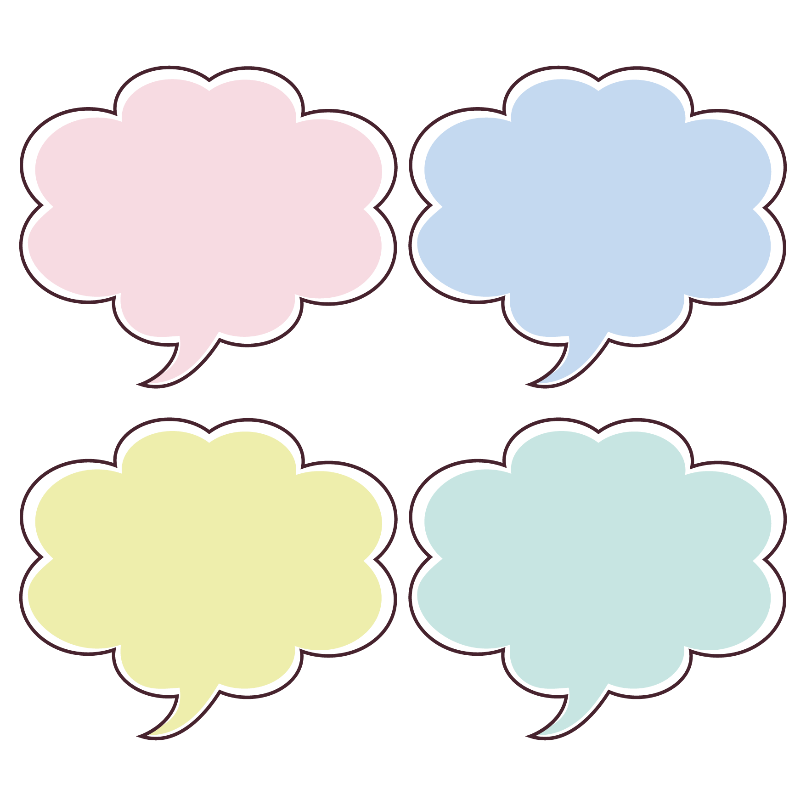 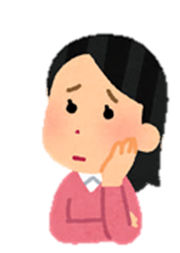 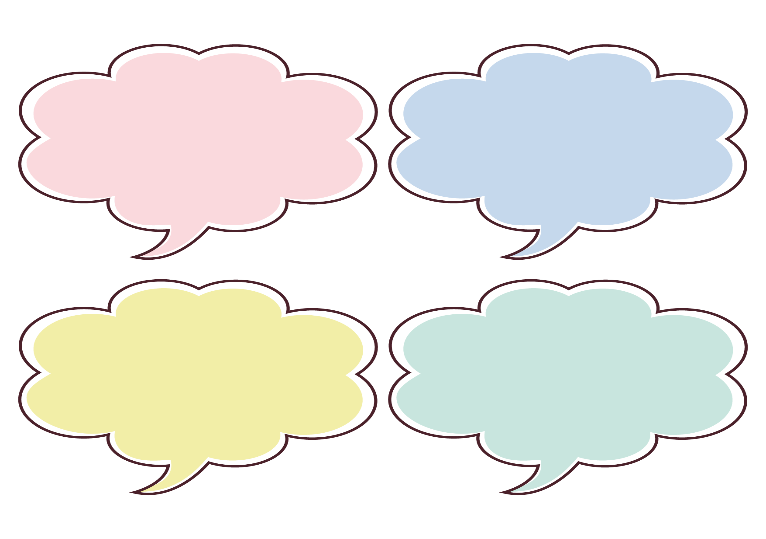  地域名（圏域）事務所TEL仙南仙南保健福祉事務所（成人・高齢班）(0224)53-3120塩釜・岩沼・黒川仙台保健福祉事務所（健康づくり支援班）(022)363-5503大崎北部保健福祉事務所（健康づくり支援班）(0229)87-8010栗原北部保健福祉事務所栗原地域事務所（成人・高齢班）(0228)22-2116登米東部保健福祉事務所登米地域事務所（成人・高齢班）(0220)22-6117石巻東部保健福祉事務所（健康づくり支援班）(0225)94-6124気仙沼気仙沼保健福祉事務所（成人・高齢班）(0226)22-6614リハビリテーション支援センター（リハビリテーション支援班）(022)784-3588